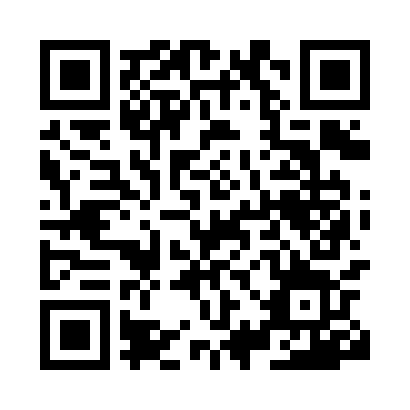 Prayer times for Grokhotno, BulgariaWed 1 May 2024 - Fri 31 May 2024High Latitude Method: Angle Based RulePrayer Calculation Method: Muslim World LeagueAsar Calculation Method: HanafiPrayer times provided by https://www.salahtimes.comDateDayFajrSunriseDhuhrAsrMaghribIsha1Wed4:316:191:206:168:2110:022Thu4:296:171:196:178:2210:043Fri4:276:161:196:188:2310:054Sat4:256:151:196:188:2410:075Sun4:246:141:196:198:2510:086Mon4:226:121:196:198:2610:107Tue4:206:111:196:208:2710:118Wed4:186:101:196:218:2810:139Thu4:176:091:196:218:3010:1510Fri4:156:081:196:228:3110:1611Sat4:136:071:196:228:3210:1812Sun4:116:061:196:238:3310:1913Mon4:106:051:196:248:3410:2114Tue4:086:031:196:248:3510:2215Wed4:076:031:196:258:3610:2416Thu4:056:021:196:258:3710:2617Fri4:036:011:196:268:3810:2718Sat4:026:001:196:268:3910:2919Sun4:005:591:196:278:4010:3020Mon3:595:581:196:288:4110:3221Tue3:585:571:196:288:4110:3322Wed3:565:561:196:298:4210:3423Thu3:555:561:196:298:4310:3624Fri3:545:551:196:308:4410:3725Sat3:525:541:196:308:4510:3926Sun3:515:541:206:318:4610:4027Mon3:505:531:206:318:4710:4128Tue3:495:521:206:328:4810:4329Wed3:485:521:206:328:4810:4430Thu3:465:511:206:338:4910:4531Fri3:455:511:206:338:5010:47